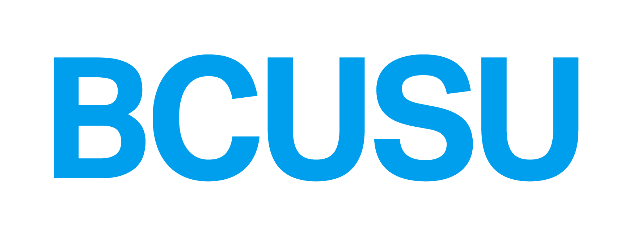 Birmingham City Students’ UnionVP Academic ExperienceJob DescriptionPrincipal purpose of job:	Learning and teaching experience	Figurehead of Student Voice Assistants      	Education policy 	Board of Governors representative 	 Location and times of work:	Main place of work; City Centre and City South with the expectation to work and visit other campuses, regularlyResponsible to:   	All BCU students with reporting to Scrutiny GroupSpecific Duties:Learning and teaching experience To be the lead Officer on all matters related to learning and teaching experience To sit on key University committees related to learning and teaching experience, such as ASQEC To ensure the voice of students drives work linked to learning and teaching experience d.   To involve other Officers and staff members in work on learning and teaching experienceFigurehead of Student Voice AssistantsTo work closely with relevant BCUSU staff on all policy research with a particular focus on academic qualityTo work closely with relevant BCUSU staff on the gathering of student views through the team of Student Voice AssistantsTo initiate research into key matters and create informed policy and, where appropriate, ensure all policy is passed through student governance structures3. Education Policy To be the lead Officer on all education policy To keep up to date with trends and developments in Higher Education To run education-based campaigns for students across all campusesTo lead on education policy ensuring it is based on student feedback and, where appropriate, ensuring policy is passed through governance structures  4. Board of Governors Representative To represent the views and needs of BCU students at all University Board of Governors and Senate Meetings and other committees as agreed or invitedCollective duties of the Executive Officers: Executive Officers who are a trustee of BCUSU will fulfil all duties and responsibilities of a Trustee as laid out in the Memorandum and Articles of Association and relevant company and charity law To be responsible for ensuring that BCUSU is administered in accordance with its Memorandum and Articles of Association, the associated Bye-laws, and all current law as it relates to students’ unions, charities and companiesTo promote the Purpose, Vision, Aims and Objectives of BCUSU, and in particular their own areas of activity, and to engage students from every campus of BCU All actions and decisions made as a Director remain valid for life, in law, the Board of Trustees may be held responsible for decisions made whilst in office, if ever they arise in the future To work as a member of the Executive Committee on all relevant campaigns of BCUSU as determined by the Student Advisory Panel, where applicable To promote, defend and extend the rights of student members To ensure BCUSU’s membership are kept up to date on the actions of the Executive Committee To fulfil their role as outlined in the Executive Officer role descriptions and to support, where appropriate, other student representatives in the fulfilment of their roles The Executive Committee will have due regard to the matters contained in the Equality Act 2010 and ensure BCUSU has up to date Equality & Diversity policies, representing disadvantaged and minority groups in all areas of student life, ensuring that they are able to play as full a role as they wish, without fear of harassment or discrimination. The Executive Committee are expected to challenge behaviour and actions which do not support our aim to be fully inclusive To steer the work of the Senior Management Team to ensure BCUSU works for students To act fairly and reasonably in the making of any decisionTo act as a spokesperson for BCUSU The Executive Committee are to act in the best interests of BCUSU and to not seek any personal gain from the term of officeTo be a cheque signatory for BCUSU The Executive Committee are to report back on all activities undertaken to the Student Advisory Panel and Scrutiny Group, and the rest of the Executive Committee as required The Executive Committee to liaise regularly with their designated key contactThe Executive Committee to produce plans for the effective handover of duties to the incoming Executive CommitteeEnsure the employability and future prospects of all BCU students is enhanced through the work of BCUSU 